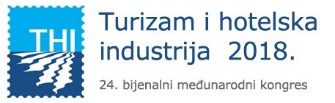 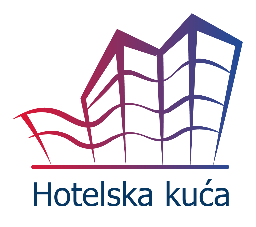 THI PANELI 26.04.2018.OBRAZAC PRIJAVE ZA SUDJELOVANJEMolimo Vas da ispunjeni obrazac prijave pošaljete na e-mail: thi2018paneli@fthm.hr PREZIMEIMERADNO MJESTOPOSLODAVACADRESA POSLODAVCABROJ TELEFONAE-MAILDOLAZAK NA RUČAK   DA / NE